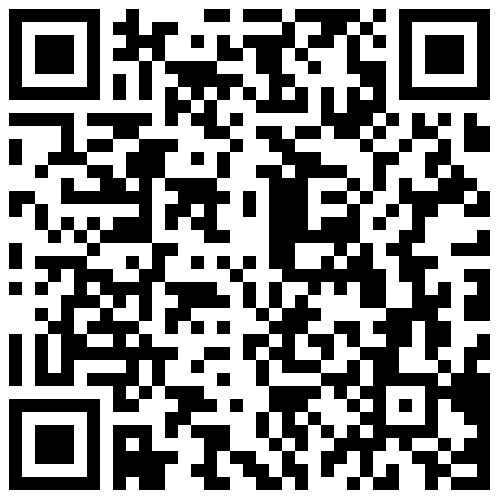 SSID: ¯\_(ツ)_/¯Pass: ~eN{Qx3{hqlZPGf7i$Oar8i9uPOA4YzKK3EUYg~dwwPTaAWRPR